RHODE ISLAND COLLEGE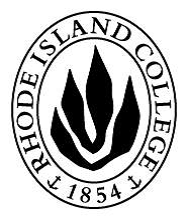 A-16AUTHORIZATION OF GRADUATE TRANSFER CREDITNAME 						ID# 				DATE TELEPHONE (	  )					E-MAIL	     Area CodeDEPARTMENT						PROGRAM			 Present the completed form to adviser for approval and signature. Authorization for graduate transfer credit must be approved by all the signatories below and in this order. The above named student as requested the acceptance of the following courses for transfer credit in the Plan of Study. 	1. Course taken at (Institution Name) __________________________________________	Course (Department name, number and complete title)_____________________________	Semester / year in which taken ________________ Credit hours approved___________	Will replace Rhode Island College course requirement (if appropriate)	(Department name, number and complete title) __________________________________	2. Course taken at (Institution Name) __________________________________________	Course (Department name, number and complete title)_____________________________	Semester / year in which taken ________________ Credit hours approved___________	Will replace Rhode Island College course requirement (if appropriate)	(Department name, number and complete title) ___________________________________________________________________________________						__________________________          Student Signature								 	Date 							 _________________________________________________						__________________________                                  Adviser 									Date_________________________________________________						__________________________                              Program Director  									Date _________________________________________________						__________________________                             Department Chair 									Date___________________________________________						_______________________             Dean of School (For FSEHD, Graduate Director)							Date 